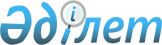 Об утверждении Правил, формы и сроков представления банками второго уровня и организациями, осуществляющими отдельные виды банковских операций, сведений по налогоплательщикам – физическим лицам, состоящим на регистрационном учете в качестве индивидуальных предпринимателей, применяющих отдельные специальные налоговые режимы и являющихся пользователями специального мобильного приложения, по итоговым суммам платежей, поступивших на счет для осуществления предпринимательской деятельности за календарный месяцПриказ Министра финансов Республики Казахстан от 15 марта 2022 года № 273. Зарегистрирован в Министерстве юстиции Республики Казахстан 17 марта 2022 года № 27158
      Примечание ИЗПИ!Порядок введения в действие см. п.3
      В соответствии с подпунктом 21) статьи 24 Кодекса Республики Казахстан "О налогах и других обязательных платежах в бюджет" (Налоговый кодекс) ПРИКАЗЫВАЮ:
      1. Утвердить:
      1) Правила и сроки представления банками второго уровня и организациями, осуществляющими отдельные виды банковских операций, сведений по налогоплательщикам – физическим лицам, состоящим на регистрационном учете в качестве индивидуальных предпринимателей, применяющих отдельные специальные налоговые режимы и являющихся пользователями специального мобильного приложения, по итоговым суммам платежей, поступивших на счет для осуществления предпринимательской деятельности за календарный месяц согласно приложению 1 к настоящему приказу;
      2) форму сведений по налогоплательщикам – физическим лицам, состоящим на регистрационном учете в качестве индивидуальных предпринимателей, применяющих отдельные специальные налоговые режимы и являющихся пользователями специального мобильного приложения, по итоговым суммам платежей, поступивших на счет для осуществления предпринимательской деятельности за календарный месяц согласно приложению 2 к настоящему приказу.
      2. Комитету государственных доходов Министерства финансов Республики Казахстан в установленном законодательством Республики Казахстан порядке обеспечить:
      1) государственную регистрацию настоящего приказа в Министерстве юстиции Республики Казахстан;
      2) размещение настоящего приказа на интернет-ресурсе Министерства финансов Республики Казахстан;
      3) в течение десяти рабочих дней после государственной регистрации настоящего приказа в Министерстве юстиции Республики Казахстан представление в Департамент юридической службы Министерства финансов Республики Казахстан сведений об исполнении мероприятий, предусмотренных подпунктами 1) и 2) настоящего пункта.
      3. Настоящий приказ вводится в действие по истечении десяти календарных дней после дня его первого официального опубликования и распространяется на отношения, возникшие с 1 марта 2022 года.
      "СОГЛАСОВАН"Национальный БанкРеспублики Казахстан Правила и сроки представления банками второго уровня и организациями, осуществляющими отдельные виды банковских операций, сведений по налогоплательщикам – физическим лицам, состоящим на регистрационном учете в качестве индивидуальных предпринимателей, применяющих отдельные специальные налоговые режимы и являющихся пользователями специального мобильного приложения, по итоговым суммам платежей, поступивших на счет для осуществления предпринимательской деятельности за календарный месяц Глава 1. Общие положения
      1. Настоящие Правила и сроки представления банками второго уровня и организациями, осуществляющими отдельные виды банковских операций, сведений по налогоплательщикам – физическим лицам, состоящим на регистрационном учете в качестве индивидуальных предпринимателей, применяющих отдельные специальные налоговые режимы и являющихся пользователями специального мобильного приложения, по итоговым суммам платежей, поступивших на счет для осуществления предпринимательской деятельности за календарный месяц (далее – Правила), разработаны в соответствии с подпунктом 21) статьи 24 Кодекса Республики Казахстан "О налогах и других обязательных платежах в бюджет" (Налоговый кодекс) (далее – Налоговый кодекс) и определяют порядок и сроки представления банками второго уровня и организациями, осуществляющими отдельные виды банковских операций (далее – Банки и организации), в Комитет государственных доходов Министерства финансов Республики Казахстан (далее – Комитет) сведений по налогоплательщикам – физическим лицам, состоящим на регистрационном учете в качестве индивидуальных предпринимателей, применяющих отдельные специальные налоговые режимы и являющихся пользователями специального мобильного приложения, по итоговым суммам платежей, поступивших на счет для осуществления предпринимательской деятельности за календарный месяц (далее – Сведения).
      2. К Сведениям относится информация о суммах платежей, поступивших на счет для осуществления предпринимательской деятельности в пользу каждого физического лица, состоящего на регистрационном учете в качестве индивидуального предпринимателя, применяющего отдельные специальные налоговые режимы и являющегося пользователем специального мобильного приложения (далее – индивидуальные предприниматели).
      При этом в сумму вышеуказанных платежей, согласно подпункту 21) статьи 24 Налогового кодекса, не включаются платежи, сведения по которым поступают в специальное мобильное приложение по чекам такого приложения в соответствии с пунктом 4 статьи 686-1 Налогового кодекса. Глава 2. Порядок и сроки представления сведений по налогоплательщикам – физическим лицам, состоящим на регистрационном учете в качестве индивидуальных предпринимателей, применяющих отдельные специальные налоговые режимы и являющихся пользователями специального мобильного приложения, по итоговым суммам платежей, поступивших на счет для осуществления предпринимательской деятельности за календарный месяц
      3. Сведения передаются из информационных систем (далее – ИС) Банков и организаций на основании согласия от индивидуальных предпринимателей обслуживающим банкам на раскрытие банковской тайны, в соответствии со статьей 50 Закона Республики Казахстан "О банках и банковской деятельности в Республике Казахстан" (далее – Согласие) в ИС Комитета.
      4. Услуга по подписанию индивидуальным предпринимателем Согласия в электронной форме с обязательным удостоверением его посредством электронной цифровой подписи предоставляется непосредственно в специальном мобильном приложении "E-Salyq Business".
      Сведения о наличии подписанного Согласия отражаются в профиле индивидуального предпринимателя в специальном мобильном приложении "E-Salyq Business".
      Специальное мобильное приложение обеспечивает получения Банками и организациями электронного документа, подтверждающего наличие Согласия, удостоверенного электронной цифровой подписью индивидуального предпринимателя.
      5. В ИС Комитета формируется, выгружается посредством электронного взаимодействия первоначальный список индивидуальных предпринимателей (далее – Список) с отметкой о наличии Согласия, удостоверенного посредством электронной цифровой подписи, который передается для загрузки в ИС Банков и организаций.
      Обновление информации в Списке по измененным, дополненным, удаленным данным индивидуальных предпринимателей осуществляется Комитетом в рамках электронного взаимодействия в онлайн-режиме.
      6. Банки и организации формируют Сведения по форме согласно приложению 2 к настоящему приказу и передают их в ИС Комитета ежемесячно, не позднее 5 числа месяца, следующего за отчетным месяцем, посредством использования открытого API-сервиса по приему электронных данных в XML-формате.
      7. При отсутствии интеграции ИС Комитета с ИС Банков и организации:
      1) Комитет ежемесячно, 1-го числа месяца, следующего за отчетным:
      формирует и выгружает в файл "ESB_BVU_spisok_дд.мм.гггг" Список с отметкой о наличии Согласия, удостоверенного посредством электронной цифровой подписью, по состоянию на 00:00 часов указанной даты;
      размещает вышеуказанный файл на sftp-сервере Комитета в папке "ESB_BVU_spisok_дд.мм.гггг." для загрузки в ИС Банков и организаций;
      2) Банки и организации ежемесячно, 5-го числа месяца, следующего за отчетным, выгружают по Списку Сведения по форме согласно приложению 2 к настоящему приказу и размещают на sftp-сервере Комитета в папке "ESB_BVU_Наименование банка_sved_ дд.мм.гггг", предусмотренной для каждого банка в папке "ESB_BVU_sved_ дд.мм.гггг". Сведения по налогоплательщикам – физическим лицам, состоящим на регистрационном учете в качестве индивидуальных предпринимателей, применяющих отдельные специальные налоговые режимы и являющихся пользователями специального мобильного приложения, по итоговым суммам платежей, поступивших на счет для осуществления предпринимательской деятельности за календарный месяц
      продолжение таблицы
      _________________________________________________________________________       (фамилия, имя, отчество (при его наличии) лица, ответственного за составление        формы, подпись) _______________________________________________________________________________             (фамилия, имя, отчество (при его наличии) руководителя, подпись) Пояснение по заполнению формы "Сведения по налогоплательщикам – физическим лицам, состоящим на регистрационном учете в качестве индивидуальных предпринимателей, применяющих отдельные специальные налоговые режимы и являющихся пользователями специального мобильного приложения, по итоговым суммам платежей, поступивших на счет для осуществления предпринимательской деятельности за календарный месяц"
      1. Форма разработана в соответствии с подпунктом 21) статьи 24 Кодекса Республики Казахстан "О налогах и других обязательных платежах в бюджет" (Налоговый кодекс).
      2. В графе 1 – указывается порядковый номер.
      3. В графе 2– указывается месяц.
      4. В графе 3 – указывается год.
      5. В графе 4 – указывается индивидуальный идентификационный номер индивидуального предпринимателя.
      6. В графе 5 – указывается наименование индивидуального предпринимателя (фамилия, имя, отчество (при его наличии));
      7. В графе 6 – указывается БИН банка (филиала банка Республики Казахстан, филиалы банков-нерезидентов Республики Казахстан, созданные на территории Республики Казахстан), организации, в которых открыты банковские счета.
      8. В графе 7 – указывается БИК банка (филиала банка Республики Казахстан, филиалы банков-нерезидентов Республики Казахстан, созданные на территории Республики Казахстан), организации, в которых открыты банковские счета;
      9. В графе 8 – указывается наименование банка (филиала банка Республики Казахстан, филиалы банков-нерезидентов Республики Казахстан, созданные на территории Республики Казахстан), организации, в которых открыты банковские счета.
      10. В графе 9 – указывается валюта банковского счета.
      11. В графе 10 – указывается код назначения платежа.
      12. В графе 11 – указывается итоговая сумма платежей в разрезе КНП, поступивших за календарный месяц (тенге).
					© 2012. РГП на ПХВ «Институт законодательства и правовой информации Республики Казахстан» Министерства юстиции Республики Казахстан
				
      Министр финансовРеспублики Казахстан 

Е. Жамаубаев
Приложение 1 к приказу
Министра финансов
Республики Казахстан
от 15 марта 2022 года № 273Приложение 2 к приказу
Министра финансов
Республики Казахстан
от 15 марта 2022 года № 273Форма
№
Месяц
Год
Индивидуальный предприниматель
Индивидуальный предприниматель
Реквизиты банка (филиала банка Республики Казахстан, филиалы банков-нерезидентов Республики Казахстан, созданные на территории Республики Казахстан), организации, в которых открыты банковские счета
Реквизиты банка (филиала банка Республики Казахстан, филиалы банков-нерезидентов Республики Казахстан, созданные на территории Республики Казахстан), организации, в которых открыты банковские счета
Реквизиты банка (филиала банка Республики Казахстан, филиалы банков-нерезидентов Республики Казахстан, созданные на территории Республики Казахстан), организации, в которых открыты банковские счета
№
Месяц
Год
индивидуальный идентификационный номер (ИИН)
наименование (фамилия, имя, отчество (при его наличии))
бизнес-идентификационный номер (БИН)
банковский идентификационный код (БИК банка)
наименование
1
2
3
4
5
6
7
8
Валюта банковского счета
Код назначения платежа (КНП)
Итоговая сумма платежей в разрезе КНП, поступивших за календарный месяц (тенге)
9
10
11Приложение
к форме "Сведения по
налогоплательщикам –
физическим лицам,
состоящим на регистрационном
учете в качестве индивидуальных 
предпринимателей, применяющих
отдельные специальные 
налоговые режимы и 
являющихся пользователями
специального мобильного 
приложения, по итоговым 
суммам платежей,
поступивших на счет для 
осуществления предпринимательской 
деятельности
за календарный месяц"